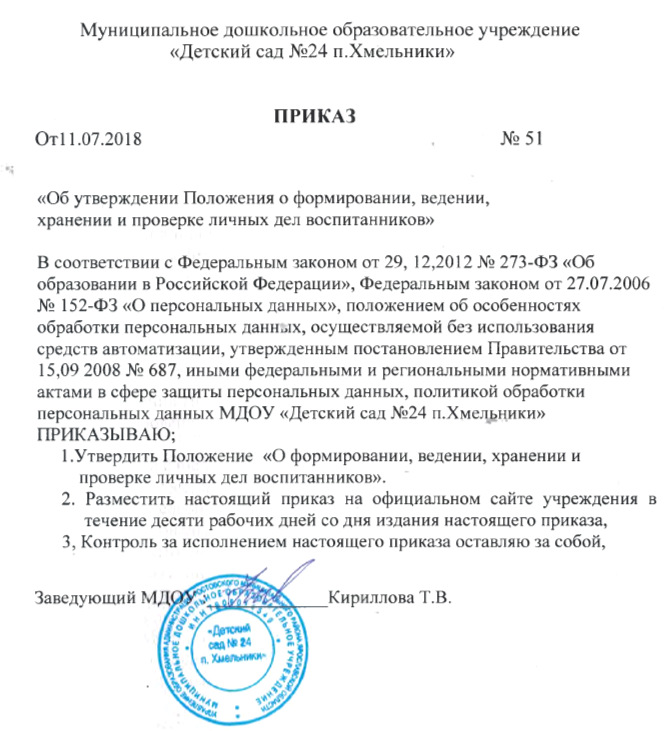 Муниципальное дошкольное образовательное учреждение«Детский сад № 24 п.Хмельники»
(МДОУ «Детский сад № 24 п.Хмельники»)УТВЕРЖДЕНОприказом заведующей № 50о.д. от 11.07.2018г.
ПОЛОЖЕНИЕо формировании, ведении, хранении и проверке личных дел воспитанников
Муниципального дошкольного образовательного учреждения
«Детский сад № 24.п.Хмельники»I. Общие положения           1.1. Настоящее положение разработано с целью регламентации работы с личными делами воспитанников МДОУ «Детский сад № 24 п.Хмельники» (далее – ДОУ) и определяет порядок действий всех категорий сотрудников ДОУ, участвующих в работе с личными делами.           1.2.Настоящее Положение разработано в соответствии с:           – Федеральным законом от 29.12.2012 № 273-ФЗ «Об образовании в Российской Федерации»;           – Федеральным законом от 27.07.2006 № 152-ФЗ «О персональных данных»;           – приказом Минобрнауки от 30.08.2013 № 1014 «Об утверждении Порядка организации и осуществления образовательной деятельности по основным общеобразовательным программам – образовательным программам дошкольного образования»;           – приказом Минобрнауки от 08.04.2014 № 293 «Об утверждении порядка приема на обучение по образовательным программам дошкольного образования»;           – приказом Минобрнауки от 28.12.2015 № 1527 «Об утверждении Порядка и условий осуществления перевода обучающихся из одной организации, осуществляющей образовательную 
деятельность по образовательным программам дошкольного образования, в другие организации, осуществляющие образовательную деятельность по образовательным программам соответствующего уровня и направленности»;           – Правилами приема в МДОУ «Детский сад № 24 п.Хмельники».           1.3. Личное дело воспитанника представляет собой индивидуальную папку (файл), в которой находятся документы или их заверенные копии.           1.4. Личное дело ведется на каждого воспитанника ДОУ с момента зачисления в ДОУ и до отчисления воспитанника из ДОУ в связи с прекращением отношений между ДОУ и родителями (законными представителями). II. Порядок формирования личного дела при зачислении воспитанника           2.1. Личное дело формируется ответственным лицом (воспитателем) при зачислении воспитанника в ДОУ.           2.2. В личное дело воспитанника включаются следующие документы:           – направление в ДОУ, выданное управлением образования администрации Ростовского муниципального района;           – заявление родителей (законных представителей) воспитанника о приеме в ДОУ;           – согласие родителей (законных представителей) воспитанника на обработку их персональных данных и персональных данных воспитанника;           – копия свидетельства о рождении ребенка либо иной документ, который подтверждает родство или законность представления прав воспитанника;           – копия свидетельства о регистрации воспитанника по месту жительства (пребывания) на закрепленной территории – для детей, проживающих на закрепленной территории;           – копия документа, подтверждающего право заявителя на пребывание в Российской Федерации, – для иностранных граждан или лиц без гражданства;           – копия медицинского заключения – для детей, которые поступают в детский сад впервые;           – согласие родителей (законных представителей) на обучение по адаптированной образовательной программе дошкольного образования на основании заключения психолого-медико-
педагогической комиссии – для детей с ограниченными возможностями здоровья (ОВЗ);           – приказ о приемена обучение по образовательной программе дошкольного образования;           – договор об образованиипо образовательным программам дошкольного образования между ДОУ и родителями (законными представителями) воспитанника;           – иные документы, представленные родителями (законными представителями) воспитанника по собственной инициативе. Перечень документов, представленных родителями (законными представителями) воспитанника дополнительно, вносится ими собственноручно в заявление о приеме в ДОУ.           2.3. Родители предоставляют оригиналы документов для снятия копий. Если они на иностранном языке – то вместе с нотариально заверенным переводом.           2.4. Копии документов заверяются подписью заведующего и печатью ДОУ.III. Порядок ведения и хранения личных дел           3.1. Формирование личного дела воспитанника осуществляет ответственное лицо, назначенное приказом ДОУ (заведующий).           3.2. Личное дело должно иметь номер, соответствующий номеру в книге учета движения воспитанников (приложение 1).           3.3. Личное дело должно содержать внутреннюю опись документов (приложение 2).           3.4. Записи в личном деле необходимо вести четко, аккуратно, фиолетовой (синей) пастой.           3.5. Общие сведения о воспитаннике корректируются по мере изменения данных. В течение учебного года в личное дело воспитанника могут дополнительно добавляться документы (их копии):           – дополнительное соглашение к договору на обучение;           – заявление родителей (законных представителей) ребенка о приеме на обучение по дополнительным образовательным программам;           – договор на оказание платных дополнительных образовательных услуг.           3.6. Личные дела воспитанников каждой группы формируются в одну папку. В папку вкладывается список группы в алфавитном порядке с указанием номера личного дела.           3.7. Личные дела располагаются в папке в алфавитном порядке.           3.8. Папки с личными делами хранятся в кабинете заведующего ДОУ.           3.9. Выдача личных дел воспитателям (или ответственному лицу) для работы осуществляется заведующим ДОУ. IV. Порядок хранения личных дел воспитанников при выбытии из ДОУ           4.1. При выбытии воспитанника из ДОУ личное дело может быть выдано родителям (законным представителям) по их заявлению. Выдача личного дела родителям (законным представителям) осуществляется заведующим ДОУ после издания приказа об отчислении.           4.2. При выдаче личного дела заведующий ДОУ делает отметку о выдаче личного дела в книге учета движения детей.           4.3. Личные дела воспитанников, завершивших дошкольное образование, а также личные дела, не затребованные родителями (законными представителями) воспитанников оформляются в архив ДОУ.           4.4. Личное дело воспитанника хранится в архиве ДОУ один год со дня отчисления воспитанника из ДОУ, после уничтожается путем сжигания. V. Порядок проверки личных дел           5.1. Контроль за состоянием личных дел осуществляется заведующим ДОУ.           5.2. Проверка личных дел воспитанников проходит в начале учебного года. В необходимых случаях проверка осуществляется внепланово, оперативно.           5.3. Цели и объект контроля – правильность оформления личных дел воспитанников ДОУ.           5.4. По итогам проверки составляется справка с указанием замечаний (при наличии замечаний).Приложение 1Образец
оформления титульного листа личного дела воспитанника
Муниципального дошкольного образовательного учреждения «Детский сад № 24 п.Хмельники»ЛИЧНОЕ ДЕЛО №13-15Приложение 2СОГЛАСОВАНОСоветом родителейМДОУ «Детский сад № 24 п.Хмельники»(Протокол от 11.07.2018 № 2)Комаров Никита Алексеевич(Ф. И. О. ребенка)13 февраля 2015 года рождения(дата рождения ребенка)МатьКомарова Ольга Леонидовнаконтактный телефон:47-47-47(Ф. И. О.)ОтецКомаров Алексей Михайловичконтактный телефон:47-47-47(Ф. И. О.)ОПИСЬ
документов, имеющихся в личном деле воспитанникаКомаров Никита Алексеевич(Ф. И. О. ребенка)№
п/пНаименование документаДата 
включения 
документа 
в личное 
 делоКоличество 
листовДата 
изъятия 
документаКем 
изъят 
документ, 
и по 
какой 
причине1Направление в ДОУ, выданное управлением образования.2Заявление о приеме в ДОУ.3Согласие родителей на обработку их 
персональных данных и персональных 
данных Комарова Н.А. 4Копия свидетельства о рождении Комарова Н.А.5Копия свидетельства о регистрации по 
месту жительства Комарова Н.А. 6Договор об образовании по 
образовательным программам дошкольного образования 7Согласие родителей на обучение Комарова Н.А. по адаптированной образовательной программе дошкольного образования 8Приказ о приеме на обучение по 
образовательной программе дошкольного образования9Копия медицинского заключения Комарова Н.А.Личное дело сформировано:Ирина Павловна Варламова, воспитатель(Ф. И. О., должность)23.03.2018Варламова(дата)(подпись)